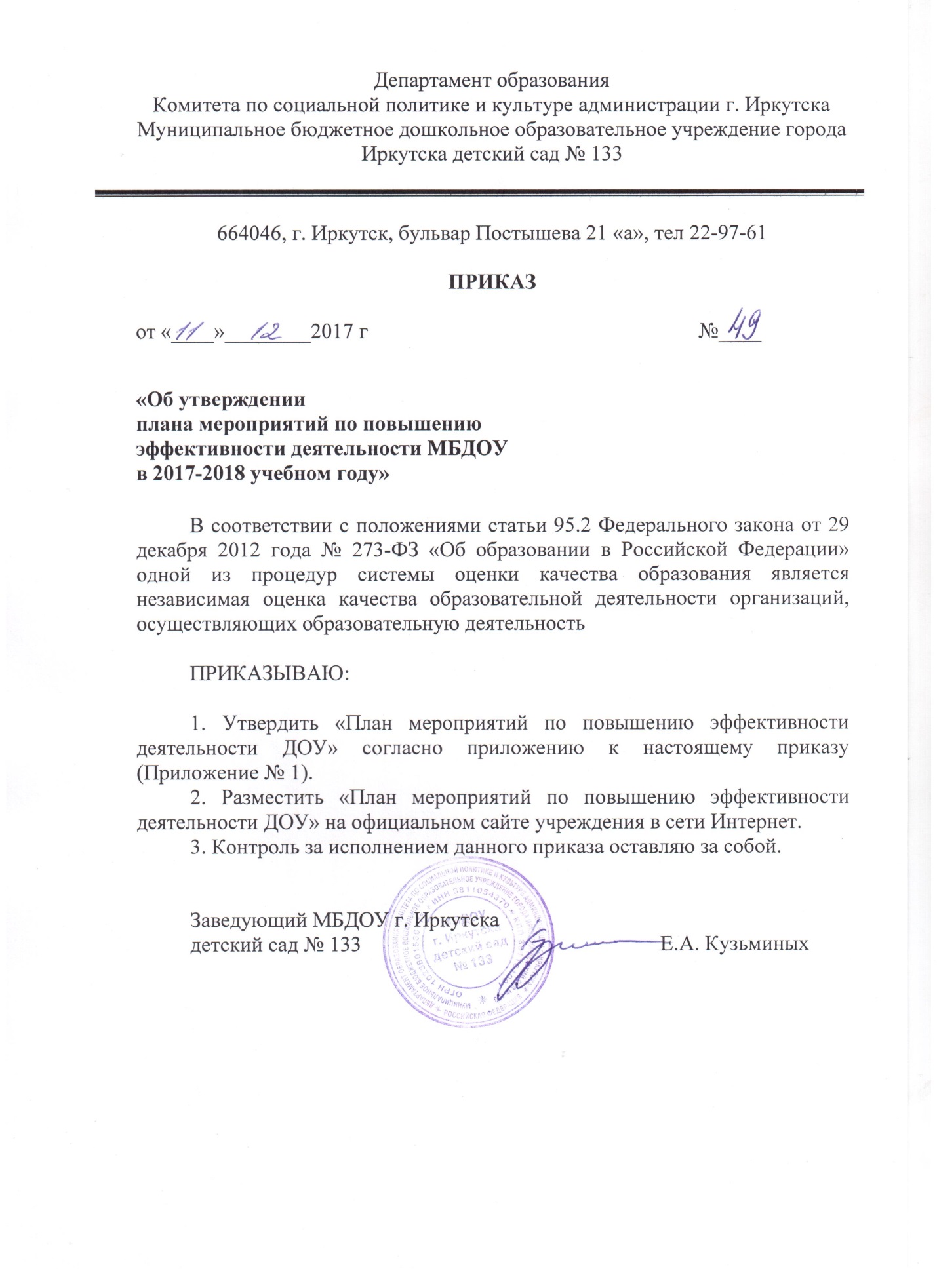 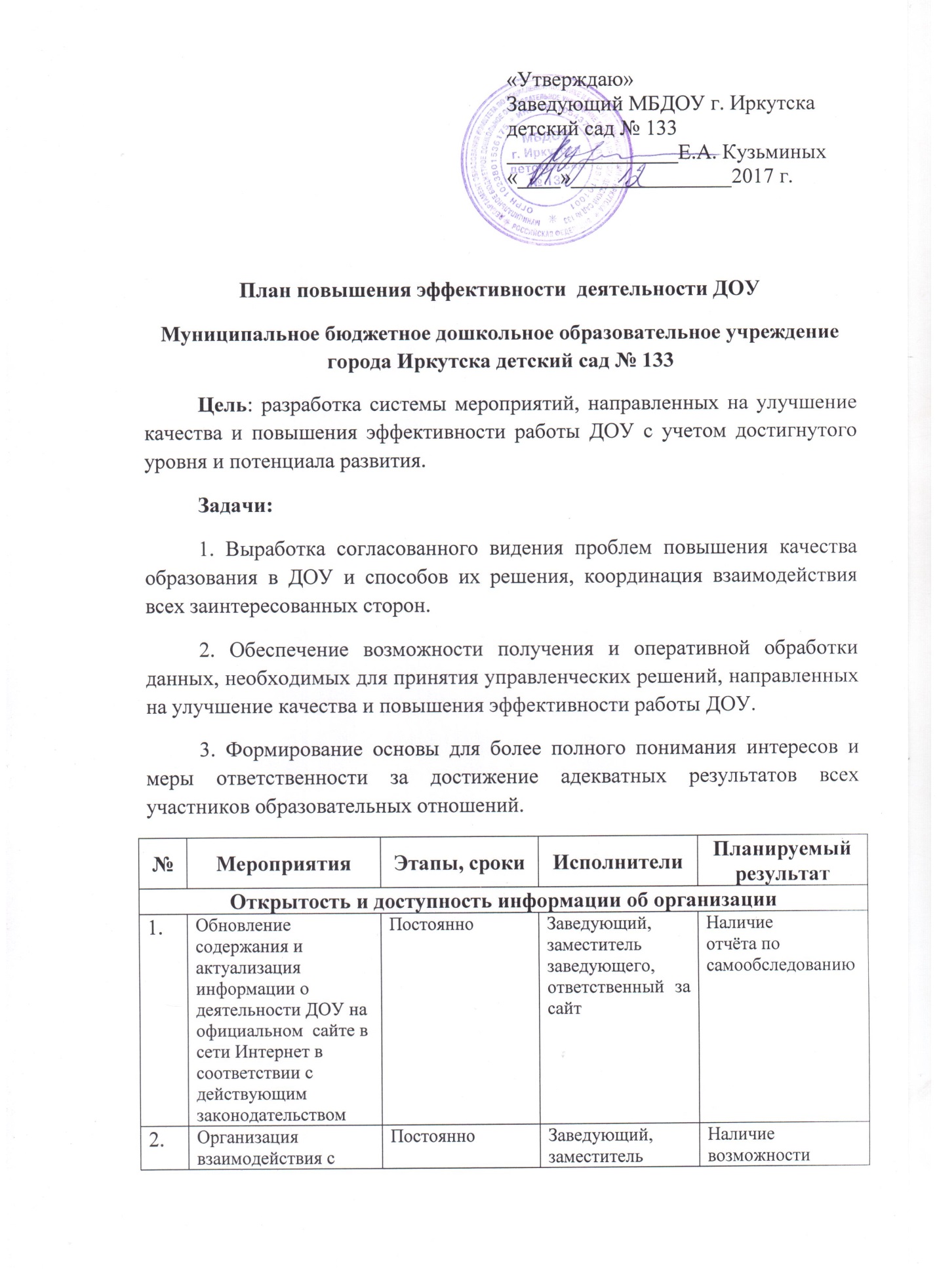 План повышения эффективности  деятельности ДОУМуниципальное бюджетное дошкольное образовательное учреждение города Иркутска детский сад № 133Цель: разработка системы мероприятий, направленных на улучшение качества и повышения эффективности работы ДОУ с учетом достигнутого уровня и потенциала развития. Задачи:1. Выработка согласованного видения проблем повышения качества образования в ДОУ и способов их решения, координация взаимодействия всех заинтересованных сторон.2. Обеспечение возможности получения и оперативной обработки данных, необходимых для принятия управленческих решений, направленных на улучшение качества и повышения эффективности работы ДОУ.3. Формирование основы для более полного понимания интересов и меры ответственности за достижение адекватных результатов всех участников образовательных отношений.«Утверждаю»Заведующий МБДОУ г. Иркутска детский сад № 133__________________Е.А. Кузьминых«_____»_____________2017 г.№МероприятияЭтапы, срокиИсполнителиПланируемый результатОткрытость и доступность информации об организацииОткрытость и доступность информации об организацииОткрытость и доступность информации об организацииОткрытость и доступность информации об организацииОткрытость и доступность информации об организации1.Обновление содержания иактуализация информации одеятельности ДОУ наофициальном  сайте всети Интернет всоответствии сдействующимзаконодательствомПостоянноЗаведующий, заместитель заведующего, ответственный за сайтНаличие отчёта посамообследованию2.Организациявзаимодействия сполучателямиобразовательныхуслуг по электронной почте,с помощью электронныхсервисов, предоставляемыхна официальном сайте ДОУв сети ИнтернетПостоянноЗаведующий, заместитель заведующего, ответственный за сайтНаличие возможностивнесения предложений,направленныхна улучшение работыДОУ.Наличие сведений оходе рассмотренияобращений граждан,поступивших вучреждение отполучателейобразовательныхуслугКомфортность условий предоставления услуг и доступности их полученияКомфортность условий предоставления услуг и доступности их полученияКомфортность условий предоставления услуг и доступности их полученияКомфортность условий предоставления услуг и доступности их полученияКомфортность условий предоставления услуг и доступности их получения3.Мероприятия,направленные наповышение уровня бытовойкомфортности пребывания вДОУ и развитиематериально-техническойбазы ДОУ2018-2019 гг.Заведующий, заместитель заведующегоПоложительнаядинамика развитияМТБ4.Оснащение иблагоустройствообъектов и территории ДОУв соответствии ссовременнымитребованиями безопасностии комфортности,установленнымидействующими санитарно-эпидемиологическимиправилами и нормативами иправилами пожарнойбезопасности.2018-2019 гг.Заведующий, заместитель заведующегоОтсутствие:- предписанийнадзорных органов;- случаев травматизмаДоброжелательность, вежливость, компетентность работниковДоброжелательность, вежливость, компетентность работниковДоброжелательность, вежливость, компетентность работниковДоброжелательность, вежливость, компетентность работниковДоброжелательность, вежливость, компетентность работников5.Мероприятия по обеспечению исозданию условий для психологической безопасности и комфортности в учреждении, наустановление взаимоотношенийпедагогических работников со всеми участниками образовательных отношений (Курсовая подготовка педагогов «Совершенствование педагогической деятельности по реализацииФГОС в дошкольных образовательных организациях». – 11 человек;Семинары-практикумы, круглыестолы, педагогические акции, турниры.В течении годаЗаведующий, заместитель заведующегоПовышение профессионального уровня педагогического персонала.Развитие творческого, профессионально-психологического  потенциала педагогического персоналаУдовлетворенность качеством оказания услугУдовлетворенность качеством оказания услугУдовлетворенность качеством оказания услугУдовлетворенность качеством оказания услугУдовлетворенность качеством оказания услуг6.Информирование родителей о работе образовательнойорганизацииВ течении годаЗаведующий, заместитель заведующегоОбеспечение взаимодействия с родителями воспитанников